ФГБОУ ВО ЮУГМУ Минздрава РоссииКафедра факультетской терапииУТВЕРЖДАЮ: Зав.кафедрой ____________С.П. Синицын 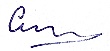 «____»____________202__ г. РАСПИСАНИЕ ПРОМЕЖУТОЧНОЙ АТТЕСТАЦИИпо дисциплине «Профессиональные болезни»для обучающихся 4 курса по образовательной программе «31.05.01 – Лечебное дело»№ группыДата,времяПреподаватель (ФИО, должность, ученая степень, звание)Место проведения (адрес, корпус, аудитория)40106.06.2413-00Давыдова Евгения Владимировна, профессор, доктор медицинских наук, доцентГБУЗ ОКБ № 3, г. Челябинск, ул. Островского, д. 81, 1 этаж, профцентр, учебная комната № 1940203.06.2413-00Давыдова Евгения Владимировна, профессор, доктор медицинских наук, доцентГБУЗ ОКБ № 3, г. Челябинск, ул. Островского, д. 81, 1 этаж, профцентр, учебная комната № 1940303.06.2413-30Давыдова Евгения Владимировна, профессор, доктор медицинских наук, доцентГБУЗ ОКБ № 3, г. Челябинск, ул. Островского, д. 81, 1 этаж, профцентр, учебная комната № 1940403.06.2414-00Давыдова Евгения Владимировна, профессор, доктор медицинских наук, доцентГБУЗ ОКБ № 3, г. Челябинск, ул. Островского, д. 81, 1 этаж, профцентр, учебная комната № 1940503.06.2414-30Давыдова Евгения Владимировна, профессор, доктор медицинских наук, доцентГБУЗ ОКБ № 3, г. Челябинск, ул. Островского, д. 81, 1 этаж, профцентр, учебная комната № 1940603.06.2415-00Давыдова Евгения Владимировна, профессор, доктор медицинских наук, доцентГБУЗ ОКБ № 3, г. Челябинск, ул. Островского, д. 81, 1 этаж, профцентр, учебная комната № 1940703.06.2415-30Давыдова Евгения Владимировна, профессор, доктор медицинских наук, доцентГБУЗ ОКБ № 3, г. Челябинск, ул. Островского, д. 81, 1 этаж, профцентр, учебная комната № 1940803.06.2416-00Давыдова Евгения Владимировна, профессор, доктор медицинских наук, доцентГБУЗ ОКБ № 3, г. Челябинск, ул. Островского, д. 81, 1 этаж, профцентр, учебная комната № 1940904.06.2413-00Давыдова Евгения Владимировна, профессор, доктор медицинских наук, доцентГБУЗ ОКБ № 3, г. Челябинск, ул. Островского, д. 81, 1 этаж, профцентр, учебная комната № 1941004.06.2413-30Давыдова Евгения Владимировна, профессор, доктор медицинских наук, доцентГБУЗ ОКБ № 3, г. Челябинск, ул. Островского, д. 81, 1 этаж, профцентр, учебная комната № 1941104.06.2414-00Давыдова Евгения Владимировна, профессор, доктор медицинских наук, доцентГБУЗ ОКБ № 3, г. Челябинск, ул. Островского, д. 81, 1 этаж, профцентр, учебная комната № 1941204.06.2414-30Давыдова Евгения Владимировна, профессор, доктор медицинских наук, доцентГБУЗ ОКБ № 3, г. Челябинск, ул. Островского, д. 81, 1 этаж, профцентр, учебная комната № 1941304.06.2415-00Давыдова Евгения Владимировна, профессор, доктор медицинских наук, доцентГБУЗ ОКБ № 3, г. Челябинск, ул. Островского, д. 81, 1 этаж, профцентр, учебная комната № 1941404.06.2415-30Давыдова Евгения Владимировна, профессор, доктор медицинских наук, доцентГБУЗ ОКБ № 3, г. Челябинск, ул. Островского, д. 81, 1 этаж, профцентр, учебная комната № 1941504.06.2416-00Давыдова Евгения Владимировна, профессор, доктор медицинских наук, доцентГБУЗ ОКБ № 3, г. Челябинск, ул. Островского, д. 81, 1 этаж, профцентр, учебная комната № 1941605.06.2413-00Давыдова Евгения Владимировна, профессор, доктор медицинских наук, доцентГБУЗ ОКБ № 3, г. Челябинск, ул. Островского, д. 81, 1 этаж, профцентр, учебная комната № 1941705.06.2413-30Давыдова Евгения Владимировна, профессор, доктор медицинских наук, доцентГБУЗ ОКБ № 3, г. Челябинск, ул. Островского, д. 81, 1 этаж, профцентр, учебная комната № 1941805.06.2414-00Давыдова Евгения Владимировна, профессор, доктор медицинских наук, доцентГБУЗ ОКБ № 3, г. Челябинск, ул. Островского, д. 81, 1 этаж, профцентр, учебная комната № 1941905.06.2414-30Давыдова Евгения Владимировна, профессор, доктор медицинских наук, доцентГБУЗ ОКБ № 3, г. Челябинск, ул. Островского, д. 81, 1 этаж, профцентр, учебная комната № 1942005.06.2415-00Давыдова Евгения Владимировна, профессор, доктор медицинских наук, доцентГБУЗ ОКБ № 3, г. Челябинск, ул. Островского, д. 81, 1 этаж, профцентр, учебная комната № 1942105.06.2415-30Давыдова Евгения Владимировна, профессор, доктор медицинских наук, доцентГБУЗ ОКБ № 3, г. Челябинск, ул. Островского, д. 81, 1 этаж, профцентр, учебная комната № 1942205.06.2416-00Давыдова Евгения Владимировна, профессор, доктор медицинских наук, доцентГБУЗ ОКБ № 3, г. Челябинск, ул. Островского, д. 81, 1 этаж, профцентр, учебная комната № 1942305.06.2416-30Давыдова Евгения Владимировна, профессор, доктор медицинских наук, доцентГБУЗ ОКБ № 3, г. Челябинск, ул. Островского, д. 81, 1 этаж, профцентр, учебная комната № 1942405.06.2417-00Давыдова Евгения Владимировна, профессор, доктор медицинских наук, доцентГБУЗ ОКБ № 3, г. Челябинск, ул. Островского, д. 81, 1 этаж, профцентр, учебная комната № 19